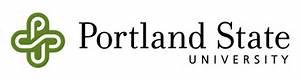 JOB HAZARD ANALYSIS                         Various PSU DepartmentsDumpster Loading at Landscape YardJOB HAZARD ANALYSIS                         Various PSU DepartmentsDumpster Loading at Landscape YardJOB HAZARD ANALYSIS                         Various PSU DepartmentsDumpster Loading at Landscape YardTaskHazardsControlsTravel across campus to landscape yard by vehicle or on foot pushing a cart.Struck by other vehicles.  Striking pedestrians and other vehicles.Unsecured loads; materials falling out of vehicle.Mindful of pedestrian and vehicular traffic to protect PSU community.Travel slowly.  Utilize a spotter when moving large loads and when your vision is partially blocked by a load.Secure load and keep load low so as not to impair vision.Approach and placement of vehicle or cart for unloading.Excessive lifting and strain from poor placement of load.Enter landscape yard and place vehicle or cart near south side of dumpster, inside the landscape yard.If vehicle is too large, or when unloading directly from back of vehicle on north side, open north doors to dumpster area.  Do not toss materials over doors and into dumpsters beyond.Unloading materials from vehicle or cart.Strains and back injuries.Potential fall at curb.Cuts from glass.Potential silica dust exposure Eye, hand and foot injuries.Work in pairs to unload heavy items.Use proper lifting technique.When possible, open dumpster doors to load materials from the end.When dumpster is too full to open doors, load materials from above dumpster (from pickup bed or back of truck) rather than lifting materials overhead.Awareness of fall hazard.  Curb to be painted yellow.Place broken glass in cardboard box before disposal. Place glass windows in dumpster from open end.  Wait to dispose of glass windows until an empty dumpster is available.  Dispose of vacuum bags, filters, and debris in tied or taped closed plastic bagsBag and dispose of disposable suits, gloves, masks, and respirator filters after useLarger debris—wrap it up in plastic and tape closed Wear appropriate personal protective equipment:  sturdy, closed toed shoes, safety glasses, gloves with rubber coating.Do not enter dumpster or readjust load manually.  Stored energy can cause loads to shift, resulting in injury.4.  Handling extra heavy, awkward or large items.Strains and back injuries.Foot injury.Place heavy items on ground and contact landscape crew to place heavy items into appropriate dumpster.Only trained crew should utilize the bobcat or forklift to place heavy items into the dumpster.Take apart large items, rather than smashing them into pieces, and place the smaller items into the dumpster.Wear steel toed shoes.5. Clean-up materials that spilled onto ground while unloading.Trip hazard.Puncture to foot from nails and screws left behind on ground.Sweep up and place all debris in appropriate dumpster.Required Training:Proper liftingPersonal protective equipmentBobcat and forklift training, when applicableRequired Personal Protective Equipment (PPE)Full-length pantsShirts with sleevesSturdy, closed toed shoesSteel toed shoes, when handling heavy equipment and furnitureSafety glassesGloves with rubber coatingRequired Personal Protective Equipment (PPE)Full-length pantsShirts with sleevesSturdy, closed toed shoesSteel toed shoes, when handling heavy equipment and furnitureSafety glassesGloves with rubber coatingContributors:Created:Karen Barnack and Facilities & Construction Safety CommitteeDecember  2016; Revised April 2019Karen Barnack and Facilities & Construction Safety CommitteeDecember  2016; Revised April 2019Karen Barnack and Facilities & Construction Safety CommitteeDecember  2016; Revised April 2019